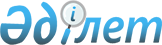 О внесении дополнений в приказ Министра транспорта и коммуникаций Республики Казахстан от 23 сентября 2013 года № 742 "Об утверждении Правил организации продажи проездных документов (билетов) на железнодорожном транспорте в Республике Казахстан"Приказ Министра по инвестициям и развитию Республики Казахстан от 22 января 2016 года № 43. Зарегистрирован в Министерстве юстиции Республики Казахстан 24 марта 2016 года № 13520

      В соответствии с подпунктом 26-1) пункта 2 статьи 14 Закона Республики Казахстан от 8 декабря 2001 года «О железнодорожном транспорте» ПРИКАЗЫВАЮ:



      1. Внести в приказ Министра транспорта и коммуникаций Республики Казахстан от 23 сентября 2013 года № 742 «Об утверждении Правил организации продажи проездных документов (билетов) на железнодорожном транспорте в Республике Казахстан» (зарегистрированный в Реестре государственной регистрации нормативных правовых актов за № 8853, опубликованный 29 ноября 2013 года в информационно-правовой системе «Әділет») следующие дополнения:



      в Правилах организации продажи проездных документов (билетов) на железнодорожном транспорте в Республике Казахстан, утвержденных указанным приказом:



      дополнить пунктом 3-1 следующего содержания:

      «3-1. Перевозчики могут организовать продажу проездных документов (билетов) через билетные кассы пассажирских агентств на основании заключенных безвозмездных договоров.»;



      дополнить пунктом 37 следующего содержания:

      «37. В интернет-ресурсах продажи проездных документов (билетов) предоставляется актуальная информация о качественных характеристиках поезда, в том числе информацию о:

      годе выпуска вагонов;

      наличии системы кондиционирования воздуха;

      категории поезда;

      наличии пунктов общественного питания пассажиров;

      багажных отделениях;

      состоянии интерьера (через фотоматериал);

      дополнительных услугах, предоставляемых пассажирам в поезде.».



      2. Комитету транспорта Министерства по инвестициям и развитию Республики Казахстан (Асавбаев А.А.) обеспечить:



      1) государственную регистрацию настоящего приказа в Министерстве юстиции Республики Казахстан;



      2) в течение десяти календарных дней после государственной регистрации настоящего приказа в Министерстве юстиции Республики Казахстан направление его копии в печатном и электронном виде на официальное опубликование в периодических печатных изданиях и информационно-правовой системе «Әділет», а также в Республиканский центр правовой информации для внесения в эталонный контрольный банк нормативных правовых актов Республики Казахстан;



      3) размещение настоящего приказа на интернет-ресурсе Министерства по инвестициям и развитию Республики Казахстан и на интранет-портале государственных органов;



      4) в течение десяти рабочих дней после государственной регистрации настоящего приказа в Министерстве юстиции Республики Казахстан представление в Юридический департамент Министерства по инвестициям и развитию Республики Казахстан сведений об исполнении мероприятий, предусмотренных подпунктами 1), 2) и 3) пункта 2 настоящего приказа.



      3. Контроль за исполнением настоящего приказа возложить на курирующего вице-министра по инвестициям и развитию Республики Казахстан.



      4. Настоящий приказ вводится в действие по истечении десяти календарных дней после дня его первого официального опубликования.      Министр по инвестициям и развитию

      Республики Казахстан                       А. Исекешев      "СОГЛАСОВАН"

      Министр финансов

      Республики Казахстан

      ______________ Б. Султанов

      22 февраля 2016 года
					© 2012. РГП на ПХВ «Институт законодательства и правовой информации Республики Казахстан» Министерства юстиции Республики Казахстан
				